Run to Feed the Hungry is just around the corner and taking place on Thanksgiving Day! Agencies can receive credit towards their donation totals for employees who register for Western Health Advantage’s 23rd Annual Run to Feed the Hungry benefiting Sacramento Food Bank & Family Services (SFBFS).What: 10K Run and 5K Run/Walk to support SFBFS.  This is the largest Thanksgiving Day run in the country!When:Thanksgiving morning – Thursday, November 24, 2016 – Rain or Shine!8:15 a.m. - 10K Run9:00 a.m. – 5K Run/WalkWhere:The race starts on J Street just west of the entrance to the Sacramento State campus and runs through the beautiful tree-lined streets of East Sacramento.How to get Food Drive Credit:State employees can register themselves and immediate family members online at www.runtofeedthehungry.com.  Participants will then need to forward their confirmation emails to their Agency Coordinator.  The Coordinator will then need to forward ONE master list per to stateemployees@sacramentofoodbank.org. Peggy Marshall will add the donations to each agency’s total. The formula of 2.5 pounds per $1 donated will apply.Register today!Also join us for the Annual Turkey Drive on Friday, November 18, 2016.To learn more about the 2016 California State Employees Food Drive please visit the 2016 California State Employees Food Drive website at http://www.fooddrive.ca.gov/ or contact me through email.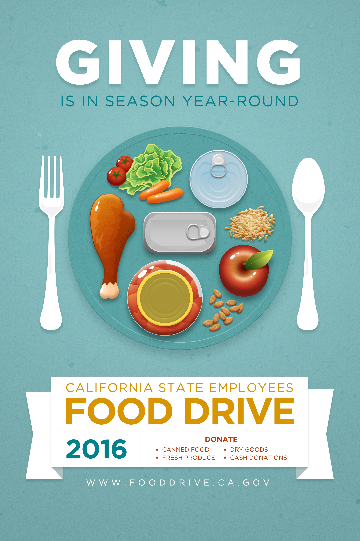 